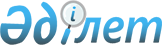 Об установлении Правил общего водопользования в городе ШымкентРешение Шымкентского городского маслихата от 29 марта 2019 года № 47/382-6с. Зарегистрировано Департаментом юстиции города Шымкент 3 апреля 2019 года № 27
      Сноска. Заголовок решения – в редакции решения маслихата города Шымкент от 20.05.2022 № 16/143-VII (вводится в действие по истечении десяти календарных дней после дня его первого официального опубликования).
      В соответствии с подпунктом 1) статьи 38 Водного кодекса Республики Казахстан от 9 июля 2003 года маслихат города Шымкент РЕШИЛ:
      1. Установить Правила общего водопользования в городе Шымкент согласно приложению к настоящему решению.
      Сноска. Пункт 1 – в редакции решения маслихата города Шымкент от 20.05.2022 № 16/143-VII (вводится в действие по истечении десяти календарных дней после дня его первого официального опубликования).


      2. Государственному учреждению "Аппарат маслихата города Шымкент" в установленном законодательством Республики Казахстан порядке обеспечить:
      1) государственную регистрацию настоящего решения в Департаменте юстиции города Шымкент;
      2) в течении десяти календарных дней со дня государственной регистрации настоящего решения направление его копии в бумажном и электронном виде на казахском и русском языках в Шымкентский региональный центр правовой информации-филиал республиканского государственного предприятия на праве хозяйственного ведения "Республиканский центр правовой информации" Министерства юстиции Республики Казахстан для официального опубликования и включения в эталонный контрольный банк нормативных правовых актов Республики Казахстан;
      3) в течении десяти календарных дней со дня государственной регистрации настоящего решения направление его копии на официальное опубликование в периодические печатные издания, распространяемые на территории города Шымкент;
      4) размещение настоящего решения на интернет-ресурсе маслихата города Шымкент после его официального опубликования.
      3. Настоящее решение вводится в действие по истечении десяти календарных дней после дня его первого официального опубликования. Правила общего водопользования в городе Шымкент
      Сноска. Заголовок приложения – в редакции решения маслихата города Шымкент от 20.05.2022 № 16/143-VII (вводится в действие по истечении десяти календарных дней после дня его первого официального опубликования).
      1. Настоящие Правила общего водопользования в городе Шымкент (далее – Правила) разработаны в соответствии с подпунктом 1) статьи 38 Водного кодекса Республики Казахстан (далее – Кодекс), Типовыми правилами общего водопользования (далее – Типовые правила), утвержденными приказом Министра сельского хозяйства Республики Казахстан от 20 марта 2015 года № 19-1/252 (зарегистрирован в Реестре государственной регистрации нормативных правовых актов под № 11434) и определяют порядок установления маслихатом города Шымкент (далее – Маслихат) правил общего водопользования с учетом особенностей региональных условий.
      Сноска. Пункт 1 – в редакции решения маслихата города Шымкент от 20.05.2022 № 16/143-VII (вводится в действие по истечении десяти календарных дней после дня его первого официального опубликования).


      2. Общее водопользование осуществляется для удовлетворения нужд населения без закрепления водных объектов за отдельными физическими или юридическими лицами и без применения сооружений или технических устройств, влияющих на состояние вод.
      3. Специального разрешения для осуществления общего водопользования не требуется.
      4. Не допускается ограничение физическими и юридическими лицами доступа населения к водным объектам общего водопользования путем установления заграждений, охранных пунктов, запрещающих знаков, за исключением случаев, предусмотренных Кодексом.
      5. Общее водопользование может быть ограничено или запрещено в целях экологической, технической и санитарно-эпидемиологической безопасности населения.
      Сноска. Пункт 5 – в редакции решения маслихата города Шымкент от 20.05.2022 № 16/143-VII (вводится в действие по истечении десяти календарных дней после дня его первого официального опубликования).


      6. К общему водопользованию относится пользование водными объектами:
      1) для удовлетворения хозяйственно-питьевых целей;
      2) для рекреационных целей, массового отдыха, туризма и спорта, за исключением водных объектов, представляющих потенциальную селевую опасность;
      3) для водопоя скота.
      Сноска. Пункт 6 с изменением, внесенным решением маслихата города Шымкент от 20.05.2022 № 16/143-VII (вводится в действие по истечении десяти календарных дней после дня его первого официального опубликования).


      7. Для удовлетворения хозяйственно-питьевых целей забор воды из поверхностных источников осуществляется без применения сооружений или технических устройств, влияющих на состояние вод.
      8. Места для массового отдыха, туризма и спорта на водных объектах и водохозяйственных сооружениях устанавливаются акиматом города Шымкент в соответствии с пунктом 8 Типовых правил.
      Сноска. Пункт 8 – в редакции решения маслихата города Шымкент от 20.05.2022 № 16/143-VII (вводится в действие по истечении десяти календарных дней после дня его первого официального опубликования).


      9. Использование водных объектов для водопоя скота допускается вне зоны санитарной охраны и при наличии водопойных площадок и других устройств, предотвращающих загрязнение и засорение водных объектов.
      10. Маслихат в ходе очередной или внеочередной сессии маслихата в целях охраны жизни и здоровья граждан, с учетом особенностей региональных условий, правилами общего водопользования определяет места, где не осуществляются купание, забор воды для питьевых и бытовых нужд, водопой скота, катание на плавучих средствах на водных объектах, расположенных на территории города Шымкент.
      Сноска. Пункт 10 – в редакции решения маслихата города Шымкент от 20.05.2022 № 16/143-VII (вводится в действие по истечении десяти календарных дней после дня его первого официального опубликования).


      11. Акимат города Шымкент осуществляет информирование населения о состоянии водных объектов, систем водоснабжения и водоотведения, находящихся на соответствующей территории.
      Сноска. Пункт 11 – в редакции решения маслихата города Шымкент от 20.05.2022 № 16/143-VII (вводится в действие по истечении десяти календарных дней после дня его первого официального опубликования).


      12. Водопользователь, осуществляющий обособленное или совместное водопользование, в соответствии с пунктом 3 статьи 67 и пунктом 4 статьи 68 Кодекса объявляет об условиях или запрете общего водопользования, если иное не установлено решением Маслихата.
      Сноска. Пункт 12 – в редакции решения маслихата города Шымкент от 20.05.2022 № 16/143-VII (вводится в действие по истечении десяти календарных дней после дня его первого официального опубликования).


      13. Для объявления условий или запрета общего водопользования, водопользователь, осуществляющий обособленное или совместное водопользование, вносит в Маслихат предложение с обоснованием необходимости установления условий или запрета общего водопользования.
      Сноска. Пункт 13 – в редакции решения маслихата города Шымкент от 20.05.2022 № 16/143-VII (вводится в действие по истечении десяти календарных дней после дня его первого официального опубликования).


      14. Маслихат в ходе очередной или внеочередной сессии принимает соответствующее решение по установлению условий или запрета общего водопользования и направляет его водопользователю в течение трех рабочих дней.
      Сноска. Пункт 14 – в редакции решения маслихата города Шымкент от 20.05.2022 № 16/143-VII (вводится в действие по истечении десяти календарных дней после дня его первого официального опубликования).


      15. Объявленные условия или запреты общего водопользования не должны ограничивать осуществления общего водопользования для удовлетворения хозяйственно-питьевых целей.
      Сноска. Пункт 15 – в редакции решения маслихата города Шымкент от 20.05.2022 № 16/143-VII (вводится в действие по истечении десяти календарных дней после дня его первого официального опубликования).


      16. После получения положительного решения от Маслихата, водопользователь через средства массовой информации, а также посредством специальных информационных знаков обеспечивает оповещение населения о недопущении купания и других условиях осуществления общего водопользования.
      Сноска. Пункт 16 – в редакции решения маслихата города Шымкент от 20.05.2022 № 16/143-VII (вводится в действие по истечении десяти календарных дней после дня его первого официального опубликования).


      17. При использовании водных объектов для общего водопользования физическим и юридическим лицам необходимо:
      1) бережно использовать водные объекты;
      2) соблюдать установленный Режим использования водных объектов и источников питьевого водоснабжения, утвержденный приказом исполняющего обязанности Министра сельского хозяйства Республики Казахстан от 28 сентября 2011 года № 14-1/549 (зарегистрирован в Рестере государственной регистрации нормативных правовых актов под № 7230);
      3) соблюдать меры безопасности при проведении культурных, спортивных и иных мероприятий на водных объектах;
      4) поддерживать водные объекты и прилегающую территорию в соответствующем санитарным нормам состоянии, не засорять бытовыми, строительными и другими отходами, своевременно осуществлять мероприятия по предупреждению и устранению захламления прилегающей территории.
      Сноска. Пункт 17 – в редакции решения маслихата города Шымкент от 20.05.2022 № 16/143-VII (вводится в действие по истечении десяти календарных дней после дня его первого официального опубликования).


      18. При использовании водных объектов общего водопользования не допускаются:
      1) загрязнение и засорение водного объекта;
      2) стирка белья и купание животных в местах, предназначенных для купания;
      3) купание в местах, где не выставлены специальные информационные знаки с предупреждающими или запрещающими надписями;
      4) самовольное снятие, повреждение или уничтожение специальных информационных знаков;
      5) хранение на территории горюче-смазочных материалов;
      6) осуществление заправки топливом, мойки и ремонта транспорта;
      7) оставление на водных объектах и в непосредственной близости от них несовершеннолетних детей без присмотра взрослых.
      Сноска. Пункт 18 – в редакции решения маслихата города Шымкент от 20.05.2022 № 16/143-VII (вводится в действие по истечении десяти календарных дней после дня его первого официального опубликования).


      19. В целях охраны жизни и здоровья граждан, определить следующие места на водных объектах, расположенных на территории города Шымкент, где не осуществляются купание, катание на плавучих средствах:
      все русла реки Бадам, расположенные на территории города (Абайский, Аль-Фарабийский, Енбекшинский районы);
      все русла реки Сайрам-су, расположенные на территории города (Енбекшинский, Каратауский районы);
      водохранилище Текесу;
      водохранилище Акжар;
      все русла Шымкентского магистрального канала, расположенные на территории города (Аль-Фарабийский, Енбекшинский, Каратауский районы);
      все русла канала Янги-шек, расположенные на территории города (Абайский, Аль-Фарабийский, Енбекшинский, Каратауский районы);
      все русла реки Карасу, расположенные на территории города (Абайский, Аль-Фарабийский, Енбекшинский районы);
      все русла реки Кошкар – ата, расположенные на территории города (Абайский, Аль-Фарабийский районы), за исключением истока реки;
      искусственное озеро Кайнарбулак;
      канал Азат;
      канал Кокбулак;
      канал Хауау;
      канал Сасык.
      Сноска. Приложение дополнено пунктом 19 в соответствии с решением маслихата города Шымкент от 20.05.2022 № 16/143-VII (вводится в действие по истечении десяти календарных дней после дня его первого официального опубликования).


					© 2012. РГП на ПХВ «Институт законодательства и правовой информации Республики Казахстан» Министерства юстиции Республики Казахстан
				
      Председатель сессии

      маслихата города Шымкент

М.Битемиров

      Секретарь маслихата

      города Шымкент

Г.Ташкараев
Приложение
к решению маслихата
города Шымкент
от 29 марта 2019 года
№ 47/382-6с